			Westworth United Church1750 Grosvenor Avenue, Winnipeg, Manitobaon Treaty One Territory in the heart of the Métis NationOctober 8, 2023Thanksgiving SundayWe Gather to WorshipWelcome Introit   This is the Day                                          Candle LightingWer nur den Lieben Gott Lässt Walten, Versus 1                    Georg BöhmTreaty AcknowledgementCall to worshipIn the songs of birdsAnd the warmth of sunshine,	We welcome the presence of God.In fields of grain, growing gardens,  And flowers blooming, 	We welcome the presence of God.in the wave of a neighbourand the phone call of a friend	we welcome the presence of God.In the bustle of the day,And the quiet of the evening,	We welcome the presence of God.In the work we doAnd the games we play,	We welcome the presence of God.In the memories we holdAnd the love we have known, 	We welcome the presence of God.Come, let us worship in the presence of God.Opening PrayerHymn VU 218	  We Praise You, O GodThe Peace of Christ and InterludeMay the peace of Christ be with you.	And also with youFor the Beauty of the Earth                                       arr. Phillip Keveren Anthem   For the Beauty of the EarthSharing the Story   And Bear Says ThanksAct of Thanksgiving Hymn VU 227   For the Fruit of All CreationWe Hear the WordScripture Reading: Deuteronomy 8: 7-18Hear what the Spirit is saying to the Church.	Thanks be to God.Gospel Reading: Luke 17: 11-19This is the Gospel of Christ.Thanks be to God.Sung Response VU 717    HallelujahAnthem   With a Voice of SingingSermon We Respond to the WordHymn VU 236   Now Thank We All Our GodOffertory PrayerPrayers of the People & The Lord’s Prayer VU 921Hymn VU 520   We Plough the Fields and Scatter BenedictionSung Response VU 974   AmenPostlude All Creatures of our God and King                arr. Phillip Keveren Reader: Earl Gould                                       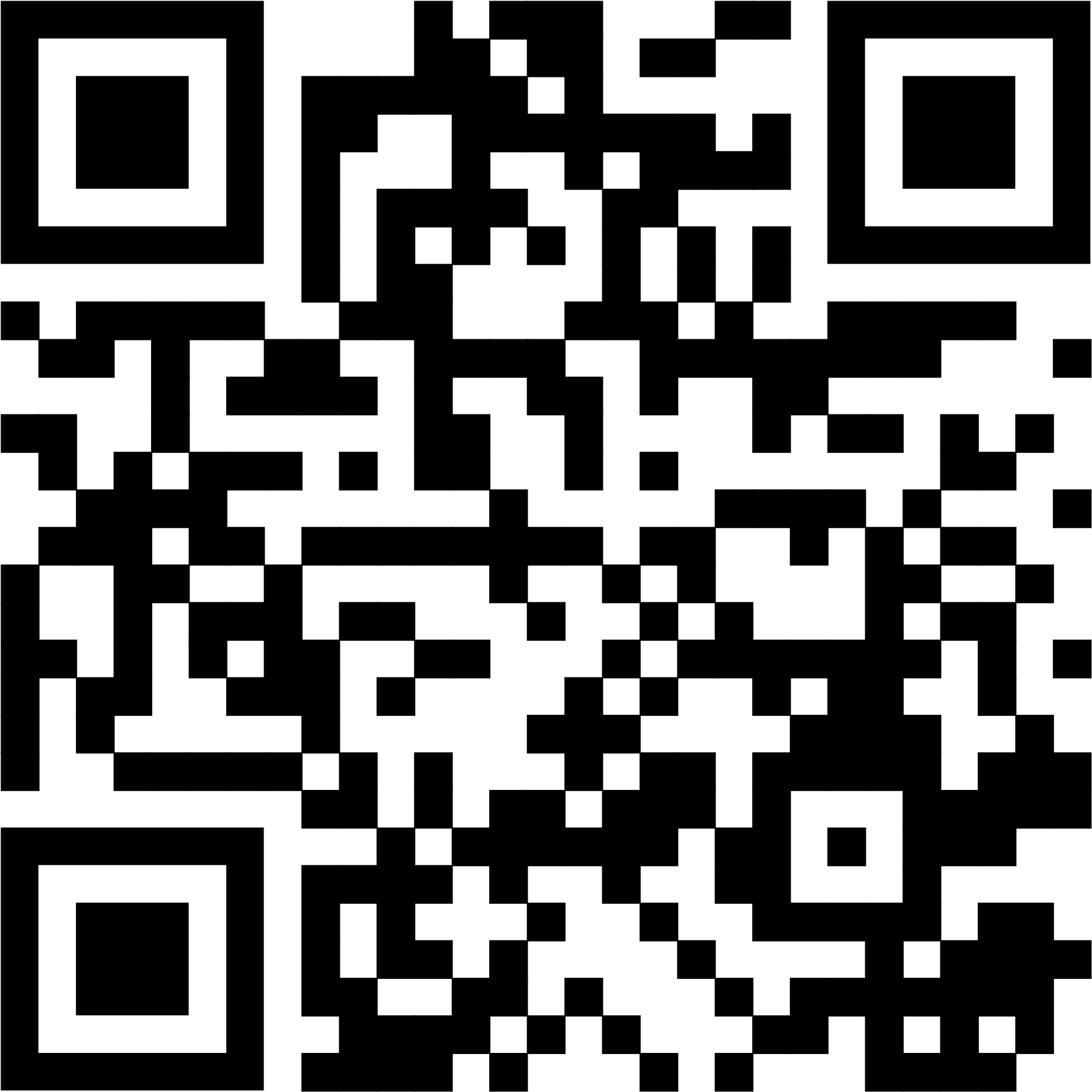 Organist: Megan DufratDirector of Music: Valdine AndersonCoordinator of Children, Youth & Families: Katie AndersonMinister: Tricia Gerhard		   	  QR Code for Westworth DonationsYour generous support of Mission and Service 
provides life-saving advocacy.Credit: Astha Sansthan's Association of Strong Women Alone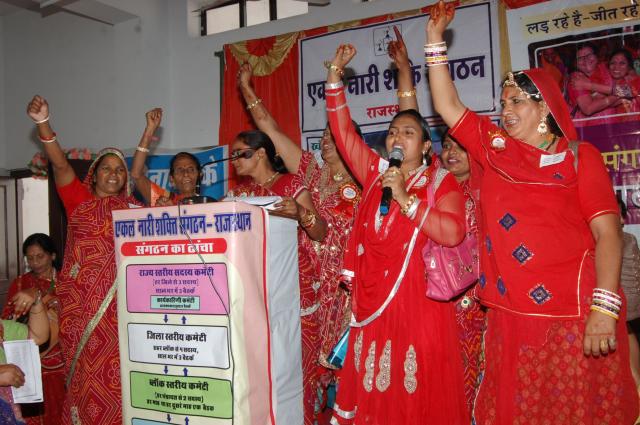 When Geeta’s husband died, she not only lost her life partner but also her home. Because she was no longer married her in-laws wouldn’t allow her to stay in their multi-generational residence.Geeta is just one of an estimated 72 million women in India who are not married—nearly double the entire population of Canada. In India, most women are expected to marry and live with their husband and his family. Unmarried women, even those who are widowed, are often seen as dishonourable. Like Geeta, they may suffer abuse.Fortunately, Geeta was able to flee to her parents’ home with her two younger children, but many parents will not allow their newly single daughters to return.While Geeta and her younger children stayed with her parents, her in-laws stole her jewellery, changed the locks, and kept her two older children from her. That’s when she turned to Mission and Service partner Astha Sansthan’s Association of Strong Women Alone (ASWA) for help.ASWA supports thousands of single women from low-income backgrounds in Rajasthan to defend their rights. The organization has also shared their advocacy methods and experiences with other groups across India.Thanks to ASWA’s help, Geeta’s in-laws ultimately had to give back her jewellery, unlock her home, and return her older children to her care.Today, Geeta is living peacefully with her children in her part of the house.Your generous support of Mission and Service provides life-saving advocacy. It is one way your gifts address crushing inequality and help build a better world for all. Thank you!